Meliza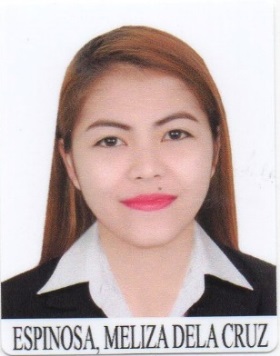 Meliza.335711@2freemail.com 	 OBJECTIVE  : To obtain a career opportunity as a nurse where I can apply my diversified background and skills in meeting the organization’s goals that will enable me to grow professionally as a person in the industry.PROFESSIONAL EXPERIENCEDr. Gloria D. Lacson General Hospital	                        August 16, 2013 - PresentCastellano, San Leonardo, Nueva Ecija, PhilippinesPosition: Head NurseAreas: Operating Room & General Ward 	        Job Description:Gives direct nursing car, identifies nursing needs of patients. Plans, gives and evaluate nursing care and provide direct care to assigned patients.Take the nursing history, summarize data, and state nursing diagnoses/patient care needs. Observe and record signs, symptoms, and behaviors, including the physiological status of patients; present the assessment of changes, the proposed revision of interventions, and desired outcomes.Follow policy for activating an individualized plan of care for newly admitted patients. Deliver designated nursing interventions to assigned patients that are consistent with the stated medical plan of care. Perform admission, discharge and transfer procedures, and assist others with patient's activities and care.Execute physician's orders for all assigned patients; safely and properly administers medications and treatments.Notify appropriate nursing and medical staff to changes in the patient's status. Independently perform duties and assume responsibility for care of assigned patients. • Perform techniques and routines in the specialty service area.Perform or assist others to perform proper aseptic techniques, isolation procedures, and infection control measures. Document nursing care in all assigned patient records. Maintain patient's privacy and confidentiality of information and records at all times.PROFESSIONAL EXAMINATIONS TAKENSEMINARS AND TRAININGS ATTENDEDBasic Intravenous Therapy TrainingEduardo L. Joson Memorial HospitalMaharlika Highway, Brgy. Daan Sarile, Cabanatuan City, Nueva EcijaAugust 16 – 18, 2013Basic Life Support – CPR/AED Course for Healthcare Providers		Philippine National Red Cross		Old Capitol Compound, Llanera St., Cabanatuan City, Nueva Ecija		December 1-2, 2015Hilot (Wellness Massage) NC 2	Allen Institute of Technology	St. Nicholas de Tolentino Parish Church, San Nicolas, Gapan City, Nueva Ecija	December 18-22, 2013Free Circumcision ProgramHeadquarters, 81st Infantry (Spartan) Battalion, 7th Infantry Division, Philippine ArmyBrgy. Bugbuga and Brgy. Calaoaan, Municipality of Sta Cruz Province of Ilocos SurMay 17-18, 2015SKILLS & VALUESComputer literate in programs, such as MS Word, Excel and PowerPointExtensive knowledge of medical equipment, pharmaceuticals, terminologiesAble to establish rapport with a variety of clientele and maintain a calm, professional manner throughout critical incidents.Highly motivated, reliable and committed to professional standards.EDUCATION                                                                    Tertiary:			BACHELOR OF SCIENCE IN NURSING School:			College of the Immaculate ConceptionCabanatuan City, Nueva EcijaS.Y. 2012-2013Secondary:		School:			HOLY ROSARY COLLEGES FOUNDATION				San Roque Calaba San Isidro Nueva EcijaS.Y. 2007-2008Primary:			School:			SAN NICOLAS CENTRAL SCHOOL				San Nicolas, Gapan City, Nueva Ecija				S.Y. 2003-2004PERSONAL INFORMATIONAge		: 	24 years oldSex		: 	FemaleDate of Birth	:	February 15, 1992Place of Birth: 	San Nicolas, Gapan CityHeight		:	5’1”Weight	:	40 kilogramsCivil Status	:	SingleNationality	:	FilipinoReligion	:	Roman CatholicHAAD Licensure ExamMakati City, PhilippinesResult: PASSEDNursing Licensure ExamProfessional Regulation CommissionJune 2-3, 2013RN License Number: